AYUNTAMIENTO CONSTITUCIONAL ZITACUARO, MICHOACAN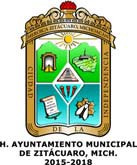 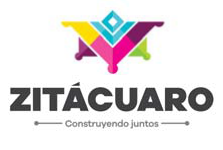 2015-2018Nombre de la unidad administrativa.Atribuciones o facultades que se le confiere a cada una de ellas.Vínculo al fundamento legal.RegiduríaEn su carácter de representantes de la comunidad en el Ayuntamiento, los Regidores tendrán las siguientes atribuciones:Acudir con derecho de voz y voto a las sesiones del Ayuntamiento y vigilar el cumplimiento de sus acuerdos;Desempeñar las comisiones que le encomiende el Ayuntamiento y presentar un informe anual de actividades durante la segunda quincena del mes de noviembre de cada año;Vigilar que el Ayuntamiento cumpla con las disposiciones que le establecen las disposiciones aplicables y con los planes y programas municipales;Proponer la formulación, expedición, modificación o reforma, de los reglamentosmunicipales y demás disposiciones administrativas;Analizar, discutir y votar los asuntos que se sometan a acuerdo al Ayuntamiento en las sesiones;Participar en las ceremonias cívicas que realice el Ayuntamiento;Participar en la supervisión de los estados financiero y patrimonial del Municipio y de la situación en general del Ayuntamiento; y,Las demás que le señale la Constitución Política de los Estados Unidos Mexicanos, la Constitución Política del Estado, las leyes que de estas emanen, esta Ley, sus reglamentos y otras disposiciones del orden municipal.Ley Orgánica Municipal del Estado de Michoacán de OcampoFecha de actualización de la informaciónÁrea productora de informaciónResponsable de acceso a la información pública24 de Febrero de 2016Sala de RegidoresP.J. Héctor Alejandro Anguiano Jaimes Encargado de Acceso a la Información